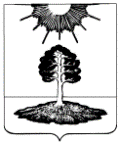 ДУМА закрытого административно-территориальногообразования Солнечный Тверской областиШЕСТОЙ СОЗЫВРЕШЕНИЕОб утверждении Порядка принятия решенияо применении к депутату Думы ЗАТО Солнечный,Главе ЗАТО Солнечный мер ответственности,указанных в части 7.3-1 статьи 40 Федерального законаот 06.10.2003 № 131-ФЗ «Об общих принципах организацииместного самоуправления в Российской Федерации»На основании части 7.3-2 статьи 40 Федерального закона от 06.10.2003 № 131-ФЗ «Об общих принципах организации местного самоуправления в Российской Федерации», части 6 статьи 10 закона Тверской области от 15.07.2015 № 76-ЗО «Об отдельных вопросах, связанных с осуществлением полномочий лиц, замещающих муниципальные должности в Тверской области», Дума ЗАТО СолнечныйРЕШИЛА:     1. Утвердить Порядок принятия решения о применении к депутату Думы ЗАТО Солнечный, Главе ЗАТО Солнечный мер ответственности, указанных в части 7.3-1 статьи 40 Федерального закона от 06.10.2003 № 131-ФЗ «Об общих принципах организации местного самоуправления в Российской Федерации» (приложение 1).     2. Решение Думы ЗАТО Солнечный от 12.03.2020 года № 146-5 «Об утверждении Порядка принятия решения о применении к депутату ЗАТО Солнечный, главе ЗАТО Солнечный мер ответственности, указанных в части 7.3-1 статьи 40 Федерального закона от 06.10.2003 № 131-ФЗ «Об общих принципах организации местного самоуправления в Российской Федерации» - признать утратившим силу.     3. Опубликовать настоящее решение в газете «Городомля на Селигере» и разместить на официальном сайте администрации ЗАТО Солнечный.     4. Настоящее Решение вступает в силу с даты принятия. Председатель Думы ЗАТО Солнечный                                                       Е.А. ГаголинаПриложение 1
к решению Думы ЗАТО Солнечный
от «____» _______ 2022г. №____ПОРЯДОКпринятия решения о применении к депутату Думы ЗАТО Солнечный, Главе ЗАТО Солнечный мер ответственности, указанных в части 7.3-1 статьи 40 Федерального закона от 06.10.2003 № 131-ФЗ «Об общих принципах организации местного самоуправления в Российской Федерации»1. Настоящим Порядком определяется процедура принятия Думой ЗАТО Солнечный решения о применении к депутату Думы ЗАТО Солнечный (далее – депутат), Главе ЗАТО Солнечный, представившим недостоверные или неполные сведения о своих доходах, расходах, об имуществе и обязательствах имущественного характера, а также сведения о доходах, расходах, об имуществе и обязательствах имущественного характера своих супруги (супруга) и несовершеннолетних детей, если искажение этих сведений является несущественным, мер ответственности, указанных в части 7.3-1 статьи 40 Федерального закона от 06.10.2003 № 131-ФЗ «Об общих принципах организации местного самоуправления в Российской Федерации» (далее – мера ответственности).2. Решение Думы ЗАТО Солнечный о применении меры ответственности принимается не позднее трех месяцев со дня поступления соответствующего заявления Губернатора Тверской области.3. При поступлении в Думу ЗАТО Солнечный заявления Губернатора Тверской области о применении к депутату, Главе ЗАТО Солнечный мер ответственности (далее – заявление) лицо, исполняющее полномочия председателя Думы ЗАТО Солнечный, в 10-дневный срок:а) письменно уведомляет лицо, в отношении которого поступило заявление, о содержании заявления, месте, дате и времени его рассмотрения, а также предлагает ему в течение 10 рабочих дней представить письменные пояснения по существу выявленных нарушений, указанных в заявлении;б) письменно уведомляет Губернатора Тверской области о месте, дате и времени рассмотрения заявления.4. На заседании Думы ЗАТО Солнечный при рассмотрении заявления Губернатора Тверской области лицо, исполняющее полномочия председателя Думы ЗАТО Солнечный:- оглашает поступившее заявление;- разъясняет присутствующим депутатам недопустимость конфликта интересов при рассмотрении вопроса о применении меры ответственности и предлагает указать наличие такого факта у депутатов, присутствующих на заседании. При его наличии предлагает депутату самоустраниться от принятия решения о применении меры ответственности либо предлагает депутатам Думы ЗАТО Солнечный разрешить вопрос об отстранении депутата, имеющего конфликт интересов, от принятия решения о применении меры ответственности;- объявляет о наличии кворума для решения вопроса о применении меры ответственности;- оглашает письменные пояснения лица, в отношении которого поступило заявление и предлагает ему выступить по рассматриваемому вопросу;- предлагает депутатам и иным лицам, присутствующим на заседании Думы ЗАТО Солнечный, высказать мнения относительно рассматриваемого вопроса;- объявляет о начале голосования.5. Неявка депутата, Главы ЗАТО Солнечный, в отношении которого поступило заявление, своевременно извещенного о месте, дате и времени заседания Думы ЗАТО Солнечный, не препятствует рассмотрению заявления.6. К депутату, Главе ЗАТО Солнечный, в отношении которого поступило заявление, может быть применена только одна мера ответственности.7. Решение о применении меры ответственности принимается на заседании Думы ЗАТО Солнечный открытым голосованием большинством голосов от присутствующих на заседании Думы ЗАТО Солнечный депутатов.При рассмотрении заявления депутат, Глава ЗАТО Солнечный, в отношении которого поступило заявление, вправе давать пояснения, представлять дополнительные материалы и давать по ним пояснения.8. Лицо, замещающее муниципальную должность, вправе обжаловать решение о применении к нему мер ответственности в судебном порядке.9. Копия решения Думы ЗАТО Солнечный о применении меры ответственности к депутату, Главе ЗАТО Солнечный, в отношении которого поступило заявление, не позднее 10 дней со дня принятия указанного решения направляется Губернатору Тверской области.ПРОЕКТ№       Глава ЗАТО СолнечныйВ.А. Петров